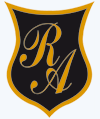     Colegio República ArgentinaO’Carrol  # 850-   Fono 72- 2230332                    Rancagua                                                   TAREA DE RELIGION OCTAVOS AÑOSInstrucciones: Reflexionar en familia.¿Qué aprendiste en esta tarea?___________________________________________________________________________________________________________________________________________________________________________________________________________________________¿Cómo lo aprendiste?__________________________________________________________________________________________________________________________________________________________________________________________________________________________De los tres días trabajamos en la guía, para ti ¿Cuál es el que tuvo mayor significado y ¿por qué? ___________________________________________________________________________________________________________________________________________________________________________________________________________________________Un bonus track de entretención y relajación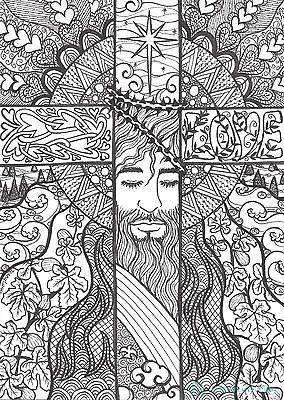 NO te olvides de hacer oración por los tuyos y el mundo un Abrazo que Dios Te bendigaNombre:Curso:                                                                                  Fecha : OA: Identificar lo que sucedió los días previos a la última Cena a través de una lectura socializada de los días Lunes, Martes y Miércoles Santos